  Application and Selection Process	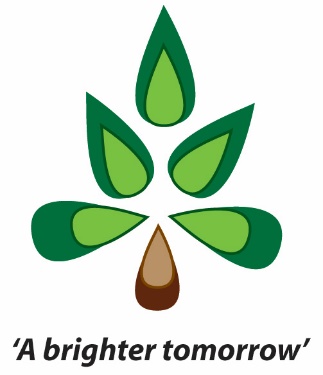 This vacancy is for a Headteacher to start at the beginning of January 2018 (or as soon as possible thereafter).The starting salary will be in respect of:Group 2 ISR L14 – 20 (£53,712 - £62,240)Your application form should be completed with reference to the job description and person specification, but we do ask that you limit your further information to two A4 pages.     The selection panel will take into consideration the qualifications             and skills of each applicant as well as their experience and personal attributes.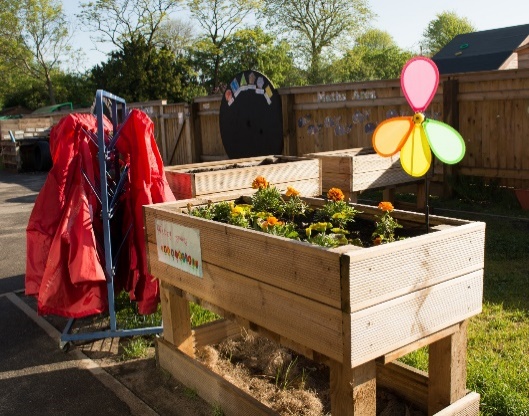 Key DatesClosing date for application:  Monday 18th September 2017 at 12 noonAny application received after this date will not be accepted.Shortlisting of applicants:  Wednesday 20th September 2017Candidates chosen for the shortlist will be notified as soon as possible afterwards.  Unsuccessful applicants will also be notified.Visits to school:  Visits to school on the 8th or 12th September 2017 are warmly welcomed.       To arrange a visit please contact Diane Wadelin   	       DWadelin@woodendprimaryschool.co.uk    			                    Telephone: 01902 558940Assessment and Interviews:  Tuesday 26th and Wednesday 27th September 2017.  Successful candidates on day one will be invited to participate in day twoFull Governing Board decision: Wednesday 27th September 2017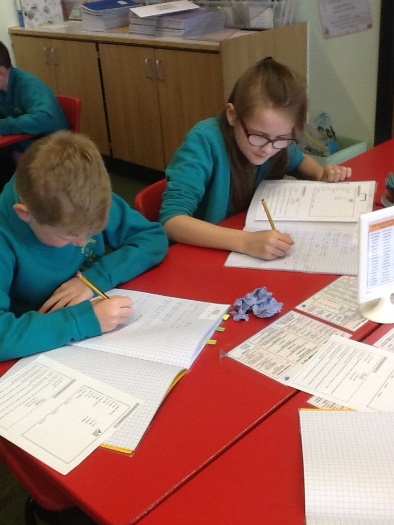 Applications:  Please return your completed application form, marked for the attention of: Tracey EvansServices4SchoolsMidlands Technology CentreBroadlandsWolverhamptonWV10 6TAOr via email to: Tracey.Evans@services4schools.org.uk 